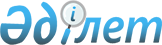 О создании государственного учреждения "Главное управление строительства и расквартирования войск" Министерства обороны Республики КазахстанПостановление Правительства Республики Казахстан от 14 сентября 2001 года N 1211

      В целях оптимизации управленческих услуг Вооруженных Сил Республики Казахстан Правительство Республики Казахстан постановляет:

      1. Создать государственное учреждение "Главное управление строительства и расквартирования войск" Министерства обороны Республики Казахстан (далее - Главное управление) в пределах лимита штатной численности Вооруженных Сил Республики Казахстан, утвержденного Президентом Республики Казахстан. 

      2. Установить, что финансирование Главного управления осуществляется за счет и в пределах средств, предусмотренных в республиканском бюджете на содержание Вооруженных Сил Республики Казахстан.

      3. Министерству обороны Республики Казахстан в установленном законодательством порядке: 

      1) утвердить Положение Главного управления и обеспечить его государственную регистрацию в органах юстиции; 

      2) принять иные меры, вытекающие из настоящего постановления. 

      4. Секретно. 

      5. Настоящее постановление вступает в силу со дня подписания.          Премьер-Министр 

     Республики Казахстан 
					© 2012. РГП на ПХВ «Институт законодательства и правовой информации Республики Казахстан» Министерства юстиции Республики Казахстан
				